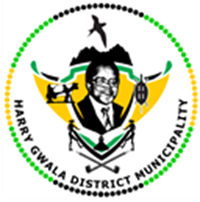 HARRY GWALA DISTRICT MUNICIPALITYTENDER CLOSING DATE: 02 FEBRUARY 2024 AT 12:00HARRY GWALA DISTRICT MUNICIPALITYCONTENTSSection A:			Notice and Invitation to Bid…………………….		Section B:		   Scope of Works 			Section C:		Evaluation Criteria	………………………………………………………….Section D:		Registration on municipal supplier database………………………Section E:		Declaration that information on municipal supplier database 				Section F:		Tax Clearance -MBD 2		Section G:		Form of Offer and Acceptance -MBD 3			Section H: 		Declaration of interest MBD 4 	Section I:		Preferential Points MBD 6.1…………………………………………..Section J:		Contract form MBD 7 ………………………………………………….Section K:		Declaration of bidders past SCM Practices 	MBD 8…………….Section L: 		Certificate of independent bid determination MBD 9…………Section M:		Special instructions	………………………………………….Section N:		Pricing Schedule ……………………………………………………….Section O: 		Authority to sign bid ………………………………………Section P:		Certificate of municipal services…………………………………………………Section Q:		Conditions of bid…………………………………………………………………			Section R:		Contract Data……………………………………………………………………………HARRY GWALA DISTRICT MUNICIPALITY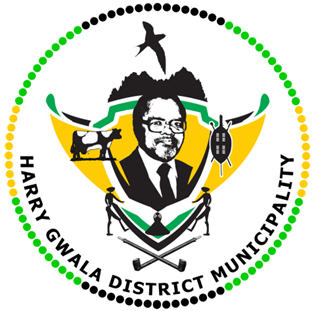 “Together We Deliver and Grow” OFFICE OF THE MUNICIPAL MANAGER 40 Main Street, Private Bag X501, IXOPO 3276 Tel: (039) 834 8707     Fax: (039) 834 1701 Email: kunenes@harrygwaladm.gov.zaRE-ADVERTISEMENTBID NOTICEInvalid or non-submission of the following documents will lead to immediate disqualification. Central Supplier database registration.Utility bill: municipal statement/lease agreement/affidavit confirming non-payment of municipal services.JV Agreement (if applicable).A signed MBD4 form must be submitted with all bids (available on our website or at reception).The following will apply in all the above bids:Valid tax certificate or SARS pin.Price(s) quoted must be firm and must be inclusive of VAT.A firm delivery period must be indicated.All tenders must be valid for 90 days after the tender closing date.Specific goals will apply to claim preferential points.80/20 Preference point system will be used in Evaluation. Functionality will be calculated first. All tenders above R10 million must have audited annual financial statements.SPECIFIC GOALS COLLECTION OF BID DOCUMENTSBid documents may be collected from the 24 January 2024 between 09h00 to 16h00 at Harry Gwala District Municipality Offices, Finance Services Department, situated at Ixopo 40 Main Street, Ixopo 3276. Tender documents for the above-mentioned project will be issued upon a non-refundable cash payment of R300.00 each.CLOSING DATEThe closing date for the bid is as per the table above. Bids must be enclosed in SEALED ENVELOPES and clearly labelled with the contract number and project name on the outside of the envelopes addressed to The Municipal Manager.Bids must be deposited in the Bid Box at the reception area of Harry Gwala District Municipal, 40 Main Street, IXOPO before the closing date and time. Telegraphic, telexed or faxed bids will not be considered and late bids will not be accepted. Harry Gwala District Municipality does not bind itself to accept the lowest or any Bid and reserves the right to accept the whole or any part of the bid.BID ENQUIRIESAll bid enquiries and other matters shall be directed to: Executive Director: Social Services and Planning Department: Mrs. N. Buthelezi during working hours on Tel.:039-834 8700.……………………..Mr. GM. SinekeMunicipal ManagerCLIMATE CHANGE RESPONSE STRATEGY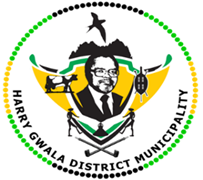 TERMS OF REFERENCEPURPOSETo appoint a service provider to review the Climate Risk and Vulnerability Assessment Reports, Greenhouse Gas Emission (GHG) profiles and Climate Change Response Plans Harry Gwala District Municipality.INTRODUCTION AND BACKGROUNDClimate change is already a measurable reality and along with other developing countries, South Africa is extremely vulnerable and exposed to the impacts of climate change due to its socio-economic and environmental context. Climate variability, including the increased frequency and intensity of extreme weather events, will disproportionately affect the poor. South Africa is already a water-stressed country and faces future drying trends and weather variability with cycles of droughts and sudden excessive rains. As such, South Africa has to urgently strengthen the resilience of its society and economy to such climate change impacts and to develop and implement policies, measures, mechanisms and infrastructure that protect the most vulnerable. In response to climate change impacts and vulnerabilities, the South African Government developed the National Climate Change Response Policy (NCCRP White Paper 2011) for an effective climate change response and the long-term, just transition to a climate-resilient and lower-carbon economy and society. South Africa’s response to climate change has two objectives:Effectively manage inevitable climate change impacts through interventions that build and sustain South Africa’s social, economic and environmental resilience and emergency response capacity.Make a fair contribution to the global effort to stabilise greenhouse gas (GHG) concentrations in the atmosphere at a level that avoids dangerous anthropogenic interference with the climate system within a timeframe that enables economic, social and environmental development to proceed in a sustainable manner.All spheres of government have a varying degree of roles in the implementation of the NCCRP. The NCCRP indicates that Local government plays a crucial role in building climate resilience through planning human settlements and urban development; the provision of municipal infrastructure and services; water and energy demand management; and local disaster response, amongst others. Given this responsibility and the fact that climate change impacts are felt most directly at the local level, there is a great need for proactive efforts to make a contribution towards reducing Greenhouse Gases and build climate resilience in all 278 municipalities in the country.The Department of Environment, Forestry and Fisheries has also drafted The Climate Change Bill (once the Act come into operation) that will require Municipalities to within one year of the coming into operation do the following:undertake a climate change needs and response assessment for the municipality taking into account the risks and vulnerabilities associated with climate change and Emission targets and include mechanisms for their effective implementation that align with national sector plans; Within two years of the coming into operation of the Act, develop and implement a climate change response implementation plan which must be informed by the climate change needs and response assessment; and Have such climate change needs and response assessment reviewed at least once every five years.The South African Local Government Association, DFFE and its technical partner Deutsche Gesellschaft für Internationale Zusammenarbeit GmbH (GIZ) have begun to provide support through various measures that will promote alignment, co-ordination and capacity building that support implementation of climate change response in terms of the NCCRP at different levels as well as preparations that seeks to comply with the Act once it comes into force.The aim of this assignment is to determine and highlight Climate Risks and Vulnerabilities as well as the nature and characteristics of Greenhouse gas emissions leading to the development of climate change needs and response assessment with associated Implementation Plan in order to minimize the impacts of climate change and improve municipal resilience in the Harry Gwala District Municipality (HGDM).BACKGROUND TO THE STUDY AREA3.1	The Harry Gwala District Municipality (previously Sisonke District Municipality) is a Category C municipality situated south-west of KwaZulu-Natal. It forms part of the border between KwaZulu Natal and Eastern Cape Province and is encircled by Lesotho to the northwest, uGu District Municipality to the southeast, Alfred Nzo District Municipality to the south and Alfred Nzo District Municipality to the southwest. The municipality is comprised of four local municipalities: Dr Nkosazana Dlamini Zuma, uMzimkhulu, Greater Kokstad and Ubuhlebezwe. The seat of Harry Gwala is Ixopo.The majority of its 510 865 people speak IsiZulu (2016 Community Survey). The district includes the southernmost part of the uKhahlamba Drakensberg National Park, adjacent to Lesotho and borders the Eastern Cape Province in the west. Harry Gwala is well endowed with natural resources and has massive potential for the development of its foremost economic sectors. Economically, the most prominent employment sectors are agriculture, construction, and small-scale manufacturing. The district is known for its progressive farming methods. Harry Gwala has an abundance of high-quality soils, high altitude, abundant water, and climatic extremes, which makes the area suitable for dairy farming. A significant portion of dairy consumed in KwaZulu-Natal is produced within the district. The unspoilt natural environment has high ecotourism and adventure-tourism potentialOBJECTIVESThe project is expected to achieve the following:Build technical capacity of municipal officials to conduct vulnerability assessments, assess emission sources, set emission targets, develop adaptation responses, prioritise actions, develop implementation plans and mainstream climate change adaptation and mitigation into municipal IDPs, SDFs and municipal service delivery programmes.Undertake climate risk and vulnerability assessments and identify response measures;Identify and assess municipal emission sources and set emission targetsDevelop local climate change response strategies and action plans SCOPE AND EXTENT OF WORKProject Inception:Conduct Inception meeting with Project Management Team (PMT) and Project Steering Committee (PSC)Prepare Stakeholder mapping and Facilitation PlanDevelop Inception ReportPhase 1: Development of Scoping/Status Quo Report: Baseline review/assessment of adaptation and mitigation documentation and identification of gaps including the following activities:Undertake a comprehensive baseline literature review with relevance to the municipality and consider all relevant policies, strategies, plans and programmes from various spheres of government/ different sectors pertaining to climate change including academia. Conduct climate scenario analysis and projections. Review existing information on key weather elements including rainfall and temperature over a selected period of time.Assess information gaps, evaluate and map municipal situation with regard to climate change mitigation and adaptation.Engage key stakeholders from different sectors to identify broader climate change issues pertaining to the municipality.Phase 2: Adaptation Component: Develop/Review Climate Change Risks and Vulnerability Assessment reports, includingVulnerability and risk assessment: Short term to medium-term Climate Change Vulnerability Assessment and MappingIdentify prevailing climate change related risk/hazards in the municipality, based on the most up-to-date scientific information available and their associated impacts on sectors and communities.Assess climate change profiles and vulnerability scenarios for key systems/sectors and Analyse the exposure and sensitivity of key sectors and community livelihood as well as the most affected groups, etc.Assess current coping mechanisms and overall adaptive capacity and their extent of effectiveness to develop a vulnerability profile of the communitiesDevelop vulnerability index of each municipality using a set of selected biophysical and socio-economic indicators to reflect exposure, sensitivity, and adaptive capacity of key sectors and populations at local level. Present the risks at a relevant local scale and in an accessible spatial and table format for use in decision –making Assess the climate change impacts within the context of vulnerabilities identified for each sector of the municipality, Conduct Stakeholder consultation to present the first draft RVAsMitigation component: Develop Assessment Report on GHG emissions sources, sinks and development of GHG profiles for the municipalities including:GHG emissions and removals profiles and potentials. Identify the appropriate data sources and references for the collection of the activity data, emission factors and other parameters required. Profile main sources and sinks of greenhouse gases in the municipalities and develop a comprehensive greenhouse gases emissions profile and highlight data gaps; andProvide an interpretation of the results with the identification of main drivers and underlying factors driving emission trends. Engage with key stakeholders on climate change and include outcomes in deliverablesPhase 3: Compile a comprehensive climate change Response strategy for the municipality which includes a local climate change adaptation and mitigation plan, the Strategy should address the following issues:Identification of strategies to increase the municipal resilience and ability to adapt to the physical climate change impacts.Identify appropriate and realistic response options that address the identified risks, with reference to all municipal sectors not limited to water, energy, health, transport, infrastructure, housing, agriculture, biodiversity, waste management, and tourism.Provide realistic climate change response options which can be structured in a measurable manner, related to both emissions reductions and climate resilience (adaptation). 	Draft proposals for the inclusion of Key Performance indicators of this plan into the SDBIP, scorecard and Individual Performance Plans of the Sector Heads entrusted with the responsibility of implementing the LCCS. Develop an Implementation and communication Plan for the municipality which will include:Appropriate, context specific and practical Adaptation and GHG Mitigation measures, programmes, projects and means of financing and support needs in relation to the coordination and implementation of relevant national, provincial and local government policies, strategies and regulations. Key actions, with timeframes, assignment of roles and responsibilities, targetsFinancial requirements for the implementation of key actions Identify resources and possible sources of funding which could be accessed for implementation of the strategy. 5.7.  	Harry Gwala District Municipality intentions of the study and specific focus.Since the study is conducted by HGDM which has legislated mandates, roles and responsibilities. It is only logical for the HGDM to require the study to pay more attention to its constitutional mandates such as (i) Disaster Management, (ii) Infrastructure Service Delivery such as Water and Sanitation, Public Transport and its related infrastructure. The study cannot also ignore the dominant economic activity which is agriculture.The study must therefore pay attention to and advice the municipality on: the impact or potential impact of drought on the district; local government infrastructure requirement such as water and sanitation; storm water drainage systems; causeways that affect rural-urban linkages and as well rural-rural linkages and;Human Settlement design standards advise. PROJECT TEAM6.1. The project team requirements are as follows:Project Manager (x1)6.1.1.1 Skills and experience:Professional experience in project management and stakeholder engagement in climate change fieldProfessional experience working with local governmentResponsibilities and functions:Management of project,Liaison with stakeholders related to queries, technical input on the project, project progress, project monitoring etc.Provides overall quality assurance and oversight for the project team where relevantReport any changes to approach and activities to complete the assignment, and personnel. Technical Experts (number not specified, service provider to decide on optimal team configuration)Skills and experience:Professional experience in climate change analysis, vulnerability assessments, mitigation potential analysis, climate resilience planning and stakeholder engagement.Knowledge on the development of climate change response strategies (both mitigation and adaptation)Knowledge of dynamics at local government level to support integration of climate change.Responsibilities and functions:Lead technical component of the work plan.Undertake climate change vulnerability assessment, mitigation potential analysis leading to the development of adaptation and mitigation plan that will inform the response strategy and associated supporting plans.Conduct relevant climate change research and analysis; preparation for stakeholder workshops and; compiling written outputs.Development of workshop related materials and approach to capacity building and municipal support for both developing adaptation and mitigation plans and integration of plans into IDP as well.Lead stakeholder engagement processes through programme development and facilitation of workshops and discussions.Lead facilitation and assessment of knowledge transfer to district municipalities. PROJECT STEERING COMMITTEEFollowing the appointment of the service provider, relevant officials from the Harry Gwala District Municipality and EDTEA will meet with the service provider and other stakeholders to establish a project steering committee responsible for the management of this projects progress in keeping with the relevant environmental legislation. The PSC must agree upon the scope of the project and the stakeholder groups to be included in all consultation processes, and agree upon the chairing of the PSC. The PSC must also agree upon the project plan, time frames and deliverables, as well as progress report intervals. PSC meetings must take place over and above the Public Participation process and throughout the project life cycle, minutes are to be taken at all PSC meetings and communicated to all stakeholders within the week of the meeting and to the Project Manager of the PSC. All project phases must be communicated to the project manager in a report. The dates of the initial and continuous meeting must be established by the PSC.LITERATURE REVIEWAll relevant legislation, guideline documents, policies, plans, and reports are to be considered by the service provider.EXPECTED DELIVERABLES / OUTCOMESThe anticipated deliverables of this project are, but not limited to, the following three (3) phases:PERIOD / DURATION OF PROJECT / ASSIGNMENTThe appointed service provider will be appointed for a period of six (5) months from the date of signing the Service Level Agreement (SLA) and an official purchase order will be issued to the service provider. This includes participation and preparation for stakeholder related events as well as information gathering, analysis and reporting aspects of this assignment. The total days should be used as a limit to allocate days for team members based on their tasks.INFORMATION SESSIONA compulsory information session will be held to give clarity to the interested bidders on the scope and extent of work. The bidders will have the opportunity to ask questions where needed.The information session will be held as follows:Date: 	(To be populated)Time: 	(To be populated)Venue: 	(To be populated)OWNERSHIPAll documents, materials, data and information in whatever manner or format whether hard copy, digital, videotape or otherwise will be the property of the Harry Gwala District Municipality.BIDDING PROCESSThe bidding process shall be in accordance with the Municipal Finance Management Act and associated Treasury Regulations. The roles and responsibilities of the Harry Gwala District Municipality and EDTEA as contemplated in sections 8(a) and 9(a) of the Agreement shall comply with the prescripts of the MFMA and associated regulations.TENDER EVALUATION CRITERIAStage1:  Assessment of functionality. Only service providers, who will achieve a minimum of 70% of the total available points, in accordance with the criteria will qualify for stage two of the evaluation.The below formula will be used to calculate Functionality using the criteria mentioned below.where:Ps = 	percentage scored for functionality by bid under considerationSo = 	total score of bid under considerationMs =	 maximum possible scoreStage 2: Price and Transformation assessment This bid will be evaluated in terms of the 80/20 preference point system as prescribed in the Preferential Procurement Policy Framework Act (No 5 of 2000) as follows:Price			80Specific Goals		20FINAL PRODUCTIn summary, deliverables must consist of the approved;a)	6x Printed document(s) (A4 size) with Maps (A3 size) as approved by the council of the districtb)	4x Digital information and electronic copy(ies) on USBsc)	A phased Implementation plan in accordance with proposals of the studyd)	A compatible Video Clip (with sound) (mp4), HGDM to determine if necessary.Technical Specifications The reports and other written documents generated and submitted to the Steering Committee for consideration shall be prepared in MS Word and printed single sided on A4 paper.The draft final report and final report shall be supplied, additionally, on USBs in MS Word format inclusive of photographs in Jpeg, (.jpg) format and maps in Placeable Windows Metafile Format (.wmf) and on high resolution (250dpi).Maps and data must be supplied to Harry Gwala District Municipality and EDTEA, which may place the information and maps in the public domain.The maps must be prepared in A3 Landscape and Portrait and supplied in a CDThe GIS data must be delivered as a map package in a CDThe layers in the map package must contain their symbologyA completed metadata record must accompany each dataset usedX & Y coordinates must be provided in Decimal DegreesThe attribute must be populated with relevant informationAll Spatial data that is provided must be provided in the projected WG 29 co-ordinate system (metres) on the Hartebeeshoek 94 datumThe final report shall be proof read and copy edited to the highest standard and quality.DOWNSCALING OF WORKHarry Gwala District Municipality reserves the right to downscale the required services should the need arise. Harry Gwala District Municipality also reserves the right not to accept the whole or any part of the proposal.PROJECT MANAGEMENTGiven the requirements of the Project set out above, proposals should provide an exact and detailed work plan that specifies the:respective activities to be undertaken together with clearly set out milestones;project milestones linking to the budget. timeframe allocated to each activity; members of the project team allocated to each activity;number of hours each person is allocated to successfully execute each activity; andAssociated disbursements to successfully execute and complete each activity.The following broad roles and responsibilities apply:EVALUATION CRITERIAThe evaluation for this bid will be carried out in the following three (03) phases:Phase 1: Pre-Compliance.Phase 2: Functionality Criteria.Phase 3: Price and Specific Goals.BID SUBMISSION REQUIREMENTSBidders should ensure that the following submission requirements, which will be needed for evaluation purposes are included in their bid proposal and are as follows:The service provider must draft a table of contents which will indicate where each document is in the proposal.The profile of the company should include a full description of similar work undertaken.The proposal shall consist of one (01) master original document and must clearly indicate the prices for detailed price schedule.The information in the CV of the proposed Project Manager should include relevant experience in the chosen area of expertise.Project reference specifying the role played by the service provider in the listed projects or assignments.A detailed project plan with clear indication of who will be responsible for the management of the assignment as well as its execution. The allocation of team members on the assignments should be based on the experience in delivering the scope of work as listed.Standard bidding documents, completed and signed.Copy of Central Supplier Database (CSD) report or tax pin certificate from SARS.LEGISLATIVE FRAMEWORK OF THE BIDTax LegislationBidders must at all times be compliant when submitting proposal to DFFE and remain compliant for the entire contract term with all applicable tax legislation, including but not limited to the Income Tax Act, 1962 (Act No. 58 of 1962) and Value Added Tax Act, 1991 (Act No. 89 of 1991).Bidders who make taxable supplies more than R1 million in any 12-month conservative period are liable for compulsory VAT registration, but a person may also choose to register voluntarily provided that the minimum threshold of R500 000 has been exceeded in the past 12-month period.Bidders who meet the above requirement must register as VAT vendors, if successful, within one month of award of the bid.SARS Tax Status Pin requirements/ or Central Supplier Database (CSD) number or report must be provided.	Procurement Legislation Bidders should be cognisant of the legislation and/or standards specifically applicable to the services.If the application is made by a Joint Venture or Partnership, the accreditation credentials in name of joined entities should be submitted. Members in the joint venture must meet the requirement of the proposal.Privacy and Protection of Personal Information Act 4 of 2013Protecting personal information is important to the Department of Forestry, Fisheries, and the Environment. To do so, DFFE follows general principles in accordance with applicable privacy laws and the Protection of Personal Information Act 4 of 2013 (POPIA).DFFE’s role as the responsible party, is amongst others to process personal information for the intended purpose for which it was obtained and in line with legal agreements with its respective/ prospective services providers and third parties.DFFE will process personal information only with the knowledge and authorisation of the bidder/ respondent and will treat personal information which comes to its knowledge as confidential and will not disclose it, unless so required by law or subject to the exception contained in the POPIA.DFFE reserves all the rights afforded to it by the POPIA in the processing of any of its information as contained in this bid and the bidder/ respondent is required to comply with all prescripts as detailed in the POPIA relating to all information concerning DFFE.In responding to this bid, DFFE acknowledges that it will obtain and have access to personal information of the bidder/ respondent. DFFE agrees that it shall only process the information disclosed by the bidder/respondent in their response to this bid for the purpose of evaluation and subsequent award of the tender and in accordance with any applicable law.SPECIAL CONDITIONS OF CONTRACTOn appointment, the performance measures for the delivery of the agreed services will be closely monitored by the Senior Manager: Planning and Development.The service provider must guarantee the presence of the Project Manager in charge of programme throughout the duration of the contract.Prior to the appointment of a replacement, the Senior Manager: Planning and Development must approve such appointment. If the senior must leave the project, a period of at least a month is required in which the senior must work parallel with the next person (senior consultant with similar expertise and equal years of experience) appointed to be able to transfer skills and knowledge.The Senior Manager: Planning and Development shall do the ongoing management of the Service Level Agreement.The team should have a senior and junior specialist in environmental and climate change field and a project managerThe service provider will submit monthly progress reports as per the agreed to workplan, to the Senior Manager: Planning and Development, within 3 days after the set date.The appointed service provider will be subjected to security vetting and screening.All the conditions specified in the General Conditions of Contract (GCC) will apply and where the conditions in the special conditions of contract contradicts the conditions in the general conditions of contract the special conditions of contract will prevail.The service provider shall notify the Municipality in writing of all subcontracts awarded under this contract if not already specified in the bid. Such notification, in the original bid or later, shall not relieve the supplier from any liability or obligation under the contract.In case a tenderer is intending to sub-contract portion of work, such tenderer awarded a contract shall only enter sub-contracting arrangements with the approval of the Municipality.Letter of Authority to sign documents on behalf of the company.The proposals should be submitted with all required information containing technical information.Bidders failing to meet pre-compliance requirements may be automatically disqualified.Specific Goals Criteria will be as follows:Please take note that Municipality is not bound to select any of the firms’ submitting proposals. Municipality reserves the right not to award any of the bids and not to award the contract to the lowest bidding price.The Municipality will not be held responsible for any costs incurred by the service providers in the preparation, presentation, and submission of the proposal.Proven knowledge of local government processes and procedures.Proven knowledge and experience in conducting mainstreaming, training and capacity building measures at district or local levels, preferably in the field of climate changeProven knowledge of having engaged with the IDP and other types of municipal plansProven knowledge and experience in climate change response planning and climate risk assessment in South AfricaAccess to an extensive network of fellow climate change practitioners and information in South Africa.Stakeholder consultation and workshop organisation, co-ordination and facilitation experience and skills. PAYMENT TERMSThe Municipality undertakes to pay out in full or as per deliverables within thirty (30) days all valid claims for work done to its satisfaction upon presentation of a substantiated claim and the required reports stipulated in special conditions. No payment will be made where there is outstanding information/ work not submitted by the service provider/s until that outstanding information is submitted.TECHNICAL ENQUIRIESShould you require any further information in this regard, please do not hesitate to contact:SECTION DREGISTRATION ON THE HARRY GWALA DISTRICT MUNICIPALITY SUPPLIERS DATABASE1. 	In terms of the Harry Gwala District Municipality Supply Chain Management Policy Framework, all suppliers of goods and services to the Municipality are required to register on the Suppliers Database.2. 	If you wish to apply for registration, forms may be downloaded from the website, http://www.harrygwaladm.gov.za, or obtained by collecting it in the offices of the Municipality (SCM).3. 	If a business is registered on the Database and it is found subsequently that false or incorrect information has been supplied, then the Municipality may, without prejudice to any other legal rights or remedies it may have;3.1 	De-register the supplier from the Database,3.2 	Cancel a Bid or a contract awarded to such supplier, and the supplier would become liable for any damages if a less favourable quotation is accepted or less favourable arrangements are made.4. 	The same principles as set out in paragraph 3 above are applicable should the supplier fail to request updating of its information on the Suppliers Database, relating to changed particulars or circumstances.5. 	Application for registration must be submitted to the Harry Gwala office at Harry Gwala District Municipality. IF THE SUPPLIER IS NOT REGISTERED AT THE CLOSING TIME OF BID, THE SUPPLIER IS REQUIRED TO SUBMIT A COPY OF THE REGISTRATION APPLICATION FORM, TOGETHER WITH THE BID DOCUMENTATION, TO THE RESPECTIVE DEPARTMENT INVITING BIDS.6.       Service providers must be registered with the Central Supplier Database (CSD)SECTION EDECLARATION THAT INFORMATION ON HARRY GWALA DISTRICT MUNICIPALITY SUPPLIER DATABASE IS CORRECT AND UP TO DATE(To be completed by bidder)THIS IS TO CERTIFY THAT I (name of bidder/authorised representative)………………………..………………......................., WHO REPRESENTS (state name Of bidder)……………………………………………..............……………………………….AM AWARE OF THE CONTENTS OF THE HARRY GWALA DISTRICT MUNICIPALITY SUPPLIER DATABASE WITH RESPECT TO THE SUPPLIER’S DETAILS AND REGISTRATION INFORMATION, AND THAT THE SAID INFORMATION IS CORRECT AND UP TO DATE AS ON THE DATE OF SUBMITTING THIS BID.AND I AM AWARE THAT INCORRECT OR OUTDATED INFORMATION MAY BE A CAUSE FOR DISQUALIFICATION OF THIS BID FROM THE EVALUATION PROCESS, AND/OR POSSIBLE CANCELLATION OF THE CONTRACT THAT MAY BE AWARDED ON THE BASIS OF THIS BID........................................................................SIGNATURE OF BIDDER OR AUTHORISED REPRESENTATIVEDATE :....................................................SECTION F										MBD 2TAX CLEARANCE CERTIFICATE REQUIREMENTSIt is a condition of a bid that the taxes of the successful bidder must be in order, or that satisfactory arrangements have been made with South African Revenue Service (SARS) to meet the supplier‘s tax obligations.1. 	In order to meet this requirement, suppliers are required to complete in full the attached form TCC 001 “Application for a Tax Certificate” and submit it to any SARS branch office nationally. The Tax Clearance Certificate Requirements are also applicable to foreign bidders/individuals who wish to submit bids.2. 	SARS will then furnish the suppliers with a Tax Clearance Certificate that will be valid for a period of 1 (one) year from the date of approval.  Copies of TCC 001 “Application for a Tax Clearance Certificate” form are available from any SARS branch office nationally or on the website www.sars.gov.za.3. 	The original Tax Clearance Certificate or SARS PIN must be submitted together with the bid. Failure to submit the original and valid Tax Clearance Certificate will result in the invalidation of the bid. Certified copies of the Tax Clearance Certificate will not be acceptable.4. 	In Bids where Consortia/Joint Ventures/Sub-suppliers are involved, each party must submit a separate Tax Clearance Certificate.5. 	Applications for the Tax Clearance Certificates may also be made via eFiling. In order to use this provision, taxpayers will need to register with SARS as eFilers through the website www.sars.gov.za.SECTION G									MBD 3FORM OF OFFER AND ACCEPTANCEOFFERThe Employer, identified in the Acceptance signature block, has solicited offers to enter into a contract in respect of the following works:BID NO……………………………………..The Bidder, identified in the Offer signature block below, by submitting this Offer has accepted the Conditions of Tender.By the representative of the Bidder, deemed to be duly authorised, signing this part of this Form of Offer and Acceptance, the Bidder offers to perform all of the obligations and liabilities of the Supplier under the Contract including compliance with all its terms and conditions according to their true intent and meaning for an amount to be determined in accordance with the Conditions of Contract.Price:R………………………………………………………………..…. (in figures)Amount in words.................................................................................…………………………………………………………………………….………………………………………………B.	ACCEPTANCEBy signing this part of the Form of Offer and Acceptance, the Employer identified below accepts the Bidder’s Offer.  In consideration thereof, the Employer shall pay the Supplier the amount due in accordance with the Conditions of Contract.  Acceptance of the Bidder’s Offer shall form an agreement between the Employer and the Bidder upon the terms and conditions contained in this Agreement and in the Contract that is the subject of this Agreement.SECTION 	H								MBD 4                                          DECLARATION OF INTEREST1.	No bid will be accepted from persons in the service of the state¹.Any person, having a kinship with persons in the service of the state, including a blood relationship, may make an offer or offers in terms of this invitation to bid.  In view of possible allegations of favouritism, should the resulting bid, or part thereof, be awarded to persons connected with or related to persons in service of the state, it is required that the bidder or their authorised representative declare their position in relation to the evaluating/adjudicating authority. 3	In order to give effect to the above, the following questionnaire must be completed and submitted with the bid.3.1  Full Name of bidder or his or her representative:…………………………………………….. 3.2  Identity Number: …………………………………………………………………………………. 	3.3  Position occupied in the Company (director, trustee, hareholder²):……………………….. 3.4  Company Registration Number: ………………………………………………………………. 3.5  Tax Reference Number:………………………………………………………………………… 3.6  VAT Registration Number:   …………………………………………………………………… 3.7  The names of all directors / trustees / shareholders members, their individual identity numbers and state employee numbers must be indicated in paragraph 4 below.3.8   Are you presently in the service of the state?                                                YES / NO3.8.1  If yes, furnish particulars. ….…………………………………………………………………………………………………………………………………………………………..¹MSCM Regulations: “in the service of the state” means to be –a member of –any municipal council;any provincial legislature; orthe national Assembly or the national Council of provinces;a member of the board of directors of any municipal entity;an official of any municipality or municipal entity;an employee of any national or provincial department, national or provincial public entity or constitutional institution within the meaning of the Public Finance Management Act, 1999 (Act No.1 of 1999);a member of the accounting authority of any national or provincial public entity; oran employee of Parliament or a provincial legislature.² Shareholder” means a person who owns shares in the company and is actively involved in the management of the company or business and exercises control over the company.3.9     Have you been in the service of the state for the past twelve months? ………YES / NO	3.9.1  If yes, furnish particulars.………………………...…………………………………….. 	              ……………………………………………………………………………………………. 3.10   Do you have any relationship (family, friend, other) with persons 	in the service of the state and who may be involved with 	the evaluation and or adjudication of this bid? …………………………………  YES / NO			3.10.1  If yes, furnish particulars.	………………………………………………………………………………		………………………………………………………………………………3.11    Are you, aware of any relationship (family, friend, other) between 	any other bidder and any persons in the service of the state who 	may be involved with the evaluation and or adjudication of this bid?              YES / NO	3.11.1  If yes, furnish particulars………………………………………………………………………………………………………………….……............................................................ 3.12   Are any of the company’s directors, trustees, managers, principle shareholders or stakeholders in service of the state?                     YES / NO		3.12.1  If yes, furnish particulars.		……………………………………………………………………………….		……………………………………………………………………………….3.13   Are any spouse, child or parent of the company’s directors         	trustees, managers, principle shareholders or stakeholders in service of the state?                                                                                        		YES / NO		3.13.1  If yes, furnish particulars.……………………………………………………………………………….……………………………………………………………………………….3.14   Do you or any of the directors, trustees, managers, principle shareholders, or stakeholders of this companyhave any interest in any other related companies or business whether or not they are bidding for this contract.                                 	YES / NO3.14.1  If yes, furnish particulars:……………………………………………………………………………..……………………………………………………………………………..Full details of directors / trustees / members / shareholders.	…………………………………..	                          ……………………………………..	            Signature                                                          Date	………………………………….	                        ………………………………………	Capacity 	                                                       Name of Bidder	   SECTION I			MBD 6.1PREFERENCE POINTS CLAIM FORM IN TERMS OF THE PREFERENTIAL PROCUREMENT REGULATIONS 2022This preference form must form part of all tenders invited.  It contains general information and serves as a claim form for preference points for specific goals. NB:	BEFORE COMPLETING THIS FORM, TENDERERS MUST STUDY THE GENERAL CONDITIONS, DEFINITIONS AND DIRECTIVES APPLICABLE IN RESPECT OF THE TENDER AND PREFERENTIAL PROCUREMENT REGULATIONS, 2022GENERAL CONDITIONSThe following preference point systems are applicable to invitations to tender:the 80/20 system for requirements with a Rand value of up to R50 000 000 (all applicable taxes included); and the 90/10 system for requirements with a Rand value above R50 000 000 (all applicable taxes included).To be completed by the organ of stateThe applicable preference point system for this tender is the 80/20 preference point system.Points for this tender (even in the case of a tender for income-generating contracts) shall be awarded for: Price; andSpecific Goals.To be completed by the organ of state:The maximum points for this tender are allocated as follows:Failure on the part of a tenderer to submit proof or documentation required in terms of this tender to claim points for specific goals with the tender, will be interpreted to mean that preference points for specific goals are not claimed.The organ of state reserves the right to require of a tenderer, either before a tender is adjudicated or at any time subsequently, to substantiate any claim in regard to preferences, in any manner required by the organ of state.DEFINITIONS “tender” means a written offer in the form determined by an organ of state in response to an invitation to provide goods or services through price quotations, competitive tendering process or any other method envisaged in legislation; “price” means an amount of money tendered for goods or services, and includes all applicable taxes less all unconditional discounts; “rand value” means the total estimated value of a contract in Rand, calculated at the time of bid invitation, and includes all applicable taxes; “tender for income-generating contracts” means a written offer in the form determined by an organ of state in response to an invitation for the origination of income-generating contracts through any method envisaged in legislation that will result in a legal agreement between the organ of state and a third party that produces revenue for the organ of state, and includes, but is not limited to, leasing and disposal of assets and concession contracts, excluding direct sales and disposal of assets through public auctions; and “the Act” means the Preferential Procurement Policy Framework Act, 2000 (Act No. 5 of 2000).  FORMULAE FOR PROCUREMENT OF GOODS AND SERVICESPOINTS AWARDED FOR PRICE3.1.1   THE 80/20 OR 90/10 PREFERENCE POINT SYSTEMS 	A maximum of 80 or 90 points is allocated for price on the following basis:		80/20	or	90/10			or		Where	Ps	=	Points scored for price of tender under consideration	Pt	=	Price of tender under consideration	Pmin	=	Price of lowest acceptable tenderFORMULAE FOR DISPOSAL OR LEASING OF STATE ASSETS AND INCOME GENERATING PROCUREMENTPOINTS AWARDED FOR PRICEA maximum of 80 or 90 points is allocated for price on the following basis:		            80/20	               or	            90/10			or	Where	Ps	=	Points scored for price of tender under consideration	Pt	=	Price of tender under consideration	Pmax	=	Price of highest acceptable tenderPOINTS AWARDED FOR SPECIFIC GOALS In terms of Regulation 4(2); 5(2); 6(2) and 7(2) of the Preferential Procurement Regulations, preference points must be awarded for specific goals stated in the tender. For the purposes of this tender the tenderer will be allocated points based on the goals stated in table 1 below as may be supported by proof/ documentation stated in the conditions of this tender: In cases where organs of state intend to use Regulation 3(2) of the Regulations, which states that, if it is unclear whether the 80/20 or 90/10 preference point system applies, an organ of state must, in the tender documents, stipulate in the case of— an invitation for tender for income-generating contracts, that either the 80/20 or 90/10 preference point system will apply and that the highest acceptable tender will be used to determine the applicable preference point system; orany other invitation for tender, that either the 80/20 or 90/10 preference point system will apply and that the lowest acceptable tender will be used to determine the applicable preference point system,  then the organ of state must indicate the points allocated for specific goals for both the 90/10 and 80/20 preference point system. Table 1: Specific goals for the tender and points claimed are indicated per the table below. (Note to organs of state: Where either the 90/10 or 80/20 preference point system is applicable, corresponding points must also be indicated as such. Note to tenderers: The tenderer must indicate how they claim points for each preference point system.)  	DECLARATION WITH REGARD TO COMPANY/FIRMName of company/firm…………………………………………………………………….Company registration number: …………………………………………………………...TYPE OF COMPANY/ FIRM	Partnership/Joint Venture / Consortium	One-person business/sole propriety	Close corporation	Public Company	Personal Liability Company	(Pty) Limited 	Non-Profit Company	State Owned Company[Tick applicable box]I, the undersigned, who is duly authorised to do so on behalf of the company/firm, certify that the points claimed, based on the specific goals as advised in the tender, qualifies the company/ firm for the preference(s) shown and I acknowledge that:The information furnished is true and correct;The preference points claimed are in accordance with the General Conditions as indicated in paragraph 1 of this form;In the event of a contract being awarded as a result of points claimed as shown in paragraphs 1.4 and 4.2, the contractor may be required to furnish documentary proof to the satisfaction of the organ of state that the claims are correct; If the specific goals have been claimed or obtained on a fraudulent basis or any of the conditions of contract have not been fulfilled, the organ of state may, in addition to any other remedy it may have –disqualify the person from the tendering process;recover costs, losses or damages it has incurred or suffered as a result of that person’s conduct;cancel the contract and claim any damages which it has suffered as a result of having to make less favourable arrangements due to such cancellation;recommend that the tenderer or contractor, its shareholders and directors, or only the shareholders and directors who acted on a fraudulent basis, be restricted from obtaining business from any organ of state for a period not exceeding 10 years, after the audi alteram partem (hear the other side) rule has been applied; andforward the matter for criminal prosecution, if deemed necessary.SECTION J										MBD 7.1CONTRACT FORM - PURCHASE OF GOODS/WORKSTHIS FORM MUST BE FILLED IN DUPLICATE BY BOTH THE SUCCESSFUL BIDDER (PART 1) AND THE PURCHASER (PART 2).  BOTH FORMS MUST BE SIGNED IN THE ORIGINAL SO THAT THE SUCCESSFUL BIDDER AND THE PURCHASER WOULD BE IN POSSESSION OF ORIGINALLY SIGNED CONTRACTS FOR THEIR RESPECTIVE RECORDS.PART 1 (TO BE FILLED IN BY THE BIDDER)JI hereby undertake to supply all or any of the goods and/or works described in the attached bidding documents to (name of institution)………..…………………………. in accordance with the requirements and specifications stipulated in bid number………..……….. at the price/s quoted.  My offer/s remain binding upon me and open for acceptance by the purchaser during the validity period indicated and calculated from the closing time of bid.The following documents shall be deemed to form and be read and construed as part of this agreement:Bidding documents, vizInvitation to bid;Tax clearance certificate;Pricing schedule(s);Technical Specification(s);Preference claims  for Broad Based Black Economic Empowerment Status Level of Contribution in terms of the Preferential Procurement Regulations 2011;Declaration of interest;Declaration of bidder’s past SCM practices;Certificate of Independent Bid Determination;Special Conditions of Contract;General Conditions of Contract; andOther (specify)I confirm that I have satisfied myself as to the correctness and validity of my bid; that the price(s) and rate(s) quoted cover all the goods and/or works specified in the bidding documents; that the price(s) and rate(s) cover all my obligations and I accept that any mistakes regarding price(s) and rate(s) and calculations will be at my own risk.I accept full responsibility for the proper execution and fulfilment of all obligations and conditions devolving on me under this agreement as the principal liable for the due fulfillment of this contract.I declare that I have no participation in any collusive practices with any bidder or any other person regarding this or any other bid.I confirm that I am duly authorised to sign this contract.NAME (PRINT)		………………………………………….CAPACITY		………………………………………….SIGNATURE		………………………………………….NAME OF FIRM		………………………………………….DATE			………………………………………….MBD 7.1CONTRACT FORM - PURCHASE OF GOODS/WORKSPART 2 (TO BE FILLED IN BY THE PURCHASER)I……………………………………… in my capacity as…………………………………………………...…..accept your bid under reference number ………………dated………………………for the supply of goods/works indicated hereunder and/or further specified in the annexure(s).An official order indicating delivery instructions is forthcoming.I undertake to make payment for the goods/works delivered in accordance with the terms and conditions of the contract, within 30 (thirty) days after receipt of an invoice accompanied by the delivery note.4.	I confirm that I am duly authorized to sign this contract.SIGNED AT ………………………………………ON………………………………..NAME (PRINT)	…………………………………….SIGNATURE	…………………………………….OFFICIAL STAMPMBD 7.2 CONTRACT FORM - RENDERING OF SERVICESTHIS FORM MUST BE FILLED IN DUPLICATE BY BOTH THE SERVICE PROVIDER (PART 1) AND THE PURCHASER (PART 2). BOTH FORMS MUST BE SIGNED IN THE ORIGINAL SO THAT THE SERVICE PROVIDER AND THE PURCHASER WOULD BE IN POSSESSION OF ORIGINALLY SIGNED CONTRACTS FOR THEIR RESPECTIVE RECORDS. PART 1 (TO BE FILLED IN BY THE SERVICE PROVIDER) 1. I hereby undertake to render services described in the attached bidding documents to (name of the institution)……………………………………. in accordance with the requirements and task directives / proposals specifications stipulated in Bid Number………….……….. at the price/s quoted. My offer/s remain binding upon me and open for acceptance by the Purchaser during the validity period indicated and calculated from the closing date of the bid. 2. The following documents shall be deemed to form and be read and construed as part of this agreement: (i) Bidding documents, viz - Invitation to bid; - Tax clearance certificate/ SARS Pin; - Pricing schedule(s); - Filled in task directive/proposal; - Preference claims for Specific Goal Status Level of    Contribution in terms of the     Preferential Procurement Regulations 2022; - Declaration of interest; - Declaration of Bidder’s past SCM practices; - Certificate of Independent Bid Determination; - Special Conditions of Contract; (ii) General Conditions of Contract; and (iii) Other (specify) 3. I confirm that I have satisfied myself as to the correctness and validity of my bid; that the price(s) and rate(s) quoted cover all the services specified in the bidding documents; that the price(s) and rate(s) cover all my obligations and I accept that any mistakes regarding price(s) and rate(s) and calculations will be at my own risk. 4. I accept full responsibility for the proper execution and fulfilment of all obligations and conditions devolving on me under this agreement as the principal liable for the due fulfillment of this contract. 5. I declare that I have no participation in any collusive practices with any bidder or any other person regarding this or any other bid. 6. I confirm that I am duly authorised to sign this contract. NAME (PRINT) ……………………………. 					CAPACITY ……………………………. SIGNATURE ……………………………. NAME OF FIRM ……………………………. DATE …………………………….  MBD 7.2 CONTRACT FORM - RENDERING OF SERVICES PART 2 (TO BE FILLED IN BY THE PURCHASER) 1. I……………………………………………. in my capacity as……………………...………………………… accept your bid under reference number ………………dated………………………for the rendering of services indicated hereunder and/or further specified in the annexure(s). 2. An official order indicating service delivery instructions is forthcoming. 3. I undertake to make payment for the services rendered in accordance with the terms and conditions of the contract, within 30 (thirty) days after receipt of an invoice. SECTION K										MBD 8DECLARATION OF BIDDER’S PAST SUPPLY CHAIN MANAGEMENT PRACTICESThis Standard Bidding Document must form part of all bids invited.  It serves as a declaration to be used by institutions in ensuring that when goods and services are being procured, all reasonable steps are taken to combat the abuse of the supply chain management system. The bid of any bidder may be disregarded if that bidder, or any of its directors have-abused the institution’s supply chain management systemcommitted fraud or any other improper conduct in relation to such system; orfailed to perform on any previous contract.In order to give effect to the above, the following questionnaire must be completed and submitted with the bid.CERTIFICATIONI, THE UNDERSIGNED (FULL NAME)…………………………………………………	CERTIFY THAT THE INFORMATION FURNISHED ON THIS DECLARATION FORM IS TRUE AND CORRECT.	I ACCEPT THAT, IN ADDITION TO CANCELLATION OF A CONTRACT, ACTION MAY BE TAKEN AGAINST ME SHOULD THIS DECLARATION PROVE TO BE FALSE.	………………………………………...			…………………………..	Signature 							Date	……………………………………….			…………………………..	Position							Name of BidderSECTION L										MBD 9CERTIFICATE OF INDEPENDENT BID DETERMINATION1	This Municipal Bidding Document (MBD) must form part of all bids¹ invited.2	Section 4 (1) (b) (iii) of the Competition Act No. 89 of 1998, as amended, prohibits an agreement between, or concerted practice by, firms, or a decision by an association of firms, if it is between parties in a horizontal relationship and if it involves collusive bidding (or bid rigging).² Collusive bidding is a pe se prohibition meaning that it cannot be justified under any grounds.3	Treasury Regulation 16A9 prescribes that accounting officers and accounting authorities must take all reasonable steps to prevent abuse of the supply chain management system and authorizes accounting officers and accounting authorities to:a.	disregard the bid of any bidder if that bidder, or any of its directors have abused the institution’s supply chain management system and or committed fraud or any other improper conduct in relation to such system.b.	cancel a contract awarded to a supplier of goods and services if the supplier committed any corrupt or fraudulent act during the bidding process or the execution of that contract.This MBD serves as a certificate of declaration that would be used by institutions to ensure that, when bids are considered, reasonable steps are taken to prevent any form of bid-rigging. In order to give effect to the above, the attached Certificate of Bid Determination (MBD 9) must be completed and submitted with the bid:¹ Includes price quotations, advertised competitive bids, limited bids and proposals.² Bid rigging (or collusive bidding) occurs when businesses, that would otherwise be expected to compete, secretly conspire to raise prices or lower the quality of goods and / or services for purchasers who wish to acquire goods and / or services through a bidding process.  Bid rigging is, therefore, an agreement between competitors not to compete.CERTIFICATE OF INDEPENDENT BID DETERMINATIONI, the undersigned, in submitting the accompanying bid:________________________________________________________________________(Bid Number and Description)in response to the invitation for the bid made by:______________________________________________________________________________(Name of Institution)do hereby make the following statements that I certify to be true and complete in every respect:I certify, on behalf of:_______________________________________________________that:(Name of Bidder)I have read and I understand the contents of this Certificate;I understand that the accompanying bid will be disqualified if this Certificate is found not to be true and complete in every respect;I am authorized by the bidder to sign this Certificate, and to submit the accompanying bid, on behalf of the bidder;Each person whose signature appears on the accompanying bid has been authorized by the bidder to determine the terms of, and to sign the bid, on behalf of the bidder;For the purposes of this Certificate and the accompanying bid, I understand that the word “competitor” shall include any individual or organization, other than the bidder, whether or not affiliated with the bidder, who:(a) 	has been requested to submit a bid in response to this bid invitation;(b) 	could potentially submit a bid in response to this bid invitation, based on their qualifications, abilities or experience; and(c)	provides the same goods and services as the bidder and/or is in the same line of business as the bidder.The bidder has arrived at the accompanying bid independently from, and without consultation, communication, agreement or arrangement with any competitor.  However communication between partners in a joint venture or consortium³ will not be construed as collusive bidding.In particular, without limiting the generality of paragraphs 6 above, there has been no consultation, communication, agreement or arrangement with any competitor regarding:prices;      geographical area where product or service will be rendered (market allocation)  (c) 	methods, factors or formulas used to calculate prices;(d)	 the intention or decision to submit or not to submit, a bid; (e)	 the submission of a bid which does not meet the specifications and conditions of the bid; or(f)        bidding with the intention not to win the bid.In addition, there have been no consultations, communications, agreements or arrangements with any competitor regarding the quality, quantity, specifications and conditions or delivery particulars of the products or services to which this bid invitation relates.The terms of the accompanying bid have not been, and will not be, disclosed by the bidder, directly or indirectly, to any competitor, prior to the date and time of the official bid opening or of the awarding of the contract.³ Joint venture or Consortium means an association of persons for the purpose of combining their expertise, property, capital, efforts, skill and knowledge in an activity for the execution of a contract.  I am aware that, in addition and without prejudice to any other remedy provided to combat any restrictive practices related to bids and contracts, bids that are suspicious will be reported to the Competition Commission for investigation and possible imposition of administrative penalties in terms of section 59 of the Competition Act No 89 of 1998 and or may be reported to the National Prosecuting Authority (NPA) for criminal investigation and or may be restricted from conducting business with the public sector for a period not exceeding ten (10) years in terms of the Prevention and Combating of Corrupt Activities Act No 12 of 2004 or any other applicable legislation. …………………………………………………			…………………………………Signature								Date………………………………………………….			…………………………………Position 								Name of BidderSECTION MSPECIAL INSTRUCTIONS AND NOTICES TO SERVICE PROVIDERS REGARDING THE COMPLETION OF BID FORMSPLEASE NOTE THAT THIS BID IS SUBJECT TO TREASURY REGULATIONS 16A ISSUED IN TERMS OF THE MUNICIPAL FINANCE MANAGEMENT ACT, 2003, THE HARRY GWALA DISTRICT MUNICIPALITY SUPPLY CHAIN MANAGEMENT POLICY FRAMEWORK.1. 	Unless inconsistent with or expressly indicated otherwise by the context, the singular shall include the plural and visa versa and with words importing the masculine gender shall include the feminine and the neuter.2. 	Under no circumstances whatsoever may the bid forms be retyped or redrafted. Photocopies of the original bid documentation may be used, but an original signature must appear on such photocopies.3. 	The supplier is advised to check the number of pages and to satisfy himself that none are missing or duplicated.4. 	Bids submitted must be complete in all respects.5. 	Bids shall be lodged at the address indicated not later than the closing time specified for their receipt, and in accordance with the directives in the bid documents.6. 	Each bid shall be addressed in accordance with the directives in the bid documents and shall be lodged in a separate sealed envelope, with the name and address of the bidder, the bid number and closing date indicated on the envelope. The envelope shall not contain documents relating to any bid other than that shown on the envelope. If this provision is not complied with, such bids may be rejected as being invalid.7. 	All bids received in sealed envelopes with the relevant bid numbers on the envelopes are kept unopened in safe custody until the closing time of the bids. Where, however, a bid is received open, it shall be sealed. If it is received without a bid number on the envelope, it shall be opened, the bid number ascertained, the envelope sealed and the bid number written on the envelope.8. 	A specific box is provided for the receipt of bids, and no bid found in any other box or elsewhere subsequent to the closing date and time of bid will be considered.9. 	No bid sent through the post will be considered if it is received after the closing date and time stipulated in the bid documentation, and proof of posting will not be accepted as proof of delivery.10. 	No bid submitted by telefax, telegraphic or other electronic means will be considered.11. 	Bid documents must not be included in packages containing samples. Such bids may be rejected as being invalid.12. 	Any alteration made by the supplier must be initialled.13. 	Use of correcting fluid is prohibited14. 	Bids will be opened in public as soon as practicable after the closing time of bid.15. 	Where practical, prices are made public at the time of opening bids.16. 	If it is desired to make more than one offer against any individual item, such offers should be given on a photocopy of the page in question. Clear indication thereof must be stated on the schedules attachedSECTION OAUTHORITY TO SIGN A BIDA. 	CLOSE CORPORATIONIn the case of a close corporation submitting a bid, a certified copy of the Founding Statement of such corporation shall be included with the bid, together with the resolution by its members authorising a member or other official of the corporation to sign the documents on their behalf. By resolution of members at a meeting on ............................ 20........... at ……………………………Mr/Ms..................................................................................., whose signature appears below, has been authorised to sign all documents in connection with this bid on behalf of (Name of Close Corporation) …………………………………………………………….........		.............................................SIGNED ON BEHALF OF CLOSE CORPORATION: ……………………………………(PRINT NAME)IN HIS/HER CAPACITY AS ......................................................... DATE: .......................SIGNATURE OF SIGNATORY:  	.........................................................WITNESSES: 1 			.........................................................                        2 			.........................................................B. 	SOLE PROPRIETOR (ONE - PERSON BUSINESS)I, the undersigned.............................................................................. hereby confirm that Iam the sole owner of the business trading as …................................................................………..................................................................... ...........................................................……………………………..			………………..SIGNATURE 					DATEC. 	COMPANIESIf a Bidder is a company, a certified copy of the resolution by the board of directors, personally signed by the chairperson of the board, authorising the person who signs this bid to do so, as well as to sign any contract resulting from this bid and any other documents and correspondence in connection with this bid  and/or contract on behalf of the company must be submitted with this bid, that is before the closing time and date of the bid.AUTHORITY BY BOARD OF DIRECTORSBy resolution passed by the Board of Directors on…...........................20......, Mr/Mrs……………............................................................................... (whose signature appears below) has been duly authorised to sign all documents in connection with this bid on behalf of (Name of Company) …..…….................................................................…………………………………………………………………………………………………….IN HIS/HER CAPACITY AS: ……….................................................................................SIGNED ON BEHALF OF COMPANY: ...........................................................................(PRINT NAME)SIGNATURE OF SIGNATORY: ................................................. DATE: .........................WITNESSES: 			1 ..................................................2 ..................................................D. 	PARTNERSHIPThe following particulars in respect of every partner must be furnished and signed by every partner:Full name of partner 		Residential address 			Signature...........................................	 ........................................... 		...................................................................................... 	........................................... 		...................................................................................... 	...........................................		 ......................................................................................	 ...........................................		 ...........................................We, the undersigned partners in the business trading as.................................................hereby authorise ........................................................................ to sign this bid as well as any contract resulting from the bid and any other documents and correspondence in connection with this bid and /or contract............................................		 ........................................... 	...........................................SIGNATURE 					SIGNATURE 			SIGNATURE...........................................		 ........................................... 	...........................................DATE 						DATE 				DATEE 	CO-OPERATIVEA certified copy of the Constitution of the co-operative must be included with the bid, together with the resolution by its members authoring a member or other official of the co-operative to sign the bid documents on their behalf.By resolution of members at a meeting on ........................……... 20....... at ……………………….Mr/Ms..................................................................................., whose signature appears below, has been authorised to sign all documents in connection with this bid on behalf of (Name of cooperative)...............…………………………………………………………………………………SIGNATURE OF AUTHORISED REPRESENTATIVE/SIGNATORY:.................................................................................................IN HIS/HER CAPACITY AS: ...................................................……………………………DATE: .................................…………..SIGNED ON BEHALF OF CO-OPERATIVE: ....................................................NAME IN BLOCK LETTERS: ………………………………………………………………..WITNESSES: 	1 		.........................................................2 		.........................................................SECTION P		CERTIFICATE FOR MUNICIPAL SERVICESInformation required in terms of the Harry Gwala District Municipality’s Supply Chain Management Policy. Latest municipal services account statement must be attached.FURTHER DETAILS OF THE BIDDER/S: Proprietor / Director(s) / Partners, etc:If there is not enough space for all the names, please attach the additional details to the Tender document.I, _____________________________________________________, the undersigned,                             (full name in block letters)certify that the information furnished on this declaration form is correct and that I/we have no undisputed commitments for municipal services towards a municipality or other service provider in respect of which payment if overdue for more than 30 days.___________________________________SignatureTHUS DONE AND SIGNED for and on behalf of the Bidder / Contractorat ________________________ on the ______ day of ___________________ 2023.Please note:Even if the requested information if not applicable to the Bidder, the table above should be  endorsed NOT APPLICABLE and THIS DECLARATION MUST STILL BE SIGNED.SECTION Q  CONDITIONS OF BID1. 	I/We hereby bid to supply all or any of the supplies and/or to render all or any of the services described in the attached documents to the Harry Gwala District Municipal Administration (hereinafter called the “Harry Gwala District Municipality”) on the terms and conditions and be in accordance with the specifications stipulated in the bid documents (and which shall be taken as part of and be incorporated into this bid) at the prices and on the terms regarding time for delivery and/or execution inserted therein.2.	 I/we agree that:(a) 	the offer herein shall remain binding upon me and open for acceptance by the Municipality during the validity period indicated and calculated from the closing time of the bid;(b) 	this bid and its acceptance shall be subject to Treasury Regulations 16A issued in terms of the Municipal Finance Management Act, 2003, the Harry Gwala District Municipality Supply Chain Management Policy Framework, and the General Conditions of Contract.(c) 	if I/we withdraw my bid within the period for which I/we have agreed that the bid shall remain open for acceptance, or fail to fulfil the contract when called upon to do so, the Municipality may, without prejudice to its other rights, agree to the withdrawal of my bid or cancel the contract that may have been entered into between me and the Municipality. I/we will then pay to the Municipality any additional expenses incurred by the Municipality having either to accept any less favourable bid or, if fresh bids have to be invited, the additional expenditure incurred by the invitation of fresh bid and by the subsequent acceptance of any less favourable bid. The Municipality shall have the right to recover such additional expenditure by set-off against monies which may be due to me under this or any other bid or contract or against any guarantee or deposit that may have been furnished by me or on my behalf for the due fulfilment of this or any other bid or contract and pending the ascertainment of the amount of such additional expenditure to retain such monies, guarantee or deposit as security for any loss the Municipality may sustain by reason of my default;(d) 	if my bid is accepted, the acceptance may be communicated to me by registered post, and that the South African Post Office Limited shall be treated as delivery agent to me;(e) 	the law of the Republic of South Africa shall govern the contract created by the acceptance of my bid and I choose domicilium citandi et executand iin the Republic at (full physical address) :....................................................................................................................................................................................................................................3. 	I/we furthermore confirm that I/we have satisfied myself as to the correctness and validity of my bid: that the price(s), rate(s) and preference quoted cover all of the work/item(s) and my obligations under a resulting contract, and I accept that any mistakes regarding the price(s) and calculations will be at my risk.4. 	I/we hereby accept full responsibility for the proper execution and fulfilment of all obligations and conditions devolving on me under this agreement, as the Principal(s) liable for the due fulfilment of this contract.5. 	I/we agree that any action arising from this contract may in all respects be instituted against me and I/we hereby undertake to satisfy fully any sentence or judgement which may be pronounced against me as a result of such action.6. 	I/we confirm that I/we have declared all and any interest that I or any persons related to my business has with regard to this bid or any related bids by completion of the Declaration of Interest Section.7. 	CERTIFICATION OF CORRECTNESS OF INFORMATION SUPPLIED IN THIS DOCUMENTI/we, THE UNDERSIGNED, WHO WARRANT THAT I AM DULY AUTHORISED TO DO SO ON BEHALF OF THE BIDDER, CERTIFY THAT THE INFORMATION SUPPLIED IN TERMS OF THIS DOCUMENT IS CORRECT AND TRUE, THAT THE SIGNATORY TO THIS DOCUMENT IS DULY AUTHORISED AND ACKNOWLEDGE THAT:(1) 	The bidder will furnish documentary proof regarding any quote issue to the satisfaction of the Municipality, if requested to do so.(2) 	If the information supplied is found to be incorrect and/or false then the Municipality, in addition to any remedies it may have, may:-(a) 	Recover from the supplier all costs, losses or damages incurred or sustained by the Municipality as a result of the award of the contract, and/or(b) 	Cancel the contract and claim any damages which the Municipality may suffer by having to make less favourable arrangements after such cancellation.SIGNED ON THIS ................... DAY OF ......................................... 20 .......... AT ………....................................................................... .............................................................		………………………………….SIGNATURE OF SUPPLIER OR DULY 		NAME IN BLOCK LETTERSAUTHORISED REPRESENTATIVEON BEHALF OF (BIDDER’S NAME): .................................................................CAPACITY OF SIGNATORY: ...........................................................................NAME OF CONTACT PERSON (IN BLOCK LETTERS, PLEASE) ………………………………………………………………………………..................POSTAL ADDRESS ……………………………………………………………………………………...........TELEPHONE NUMBER:		 ...................................................FAX NUMBER: 			...................................................CELLULAR PHONE NUMBER: 	...................................................E-MAIL ADDRESS: ……….…………………………….…......................................SECTION RCONTRACT DATA PROVIDED BY EMPLOYERCONTRACT DATA (Applicable to this contract)PART A: 	DATA PROVIDED BY THE EMPLOYERThe following contract specific data are applicable to this contract.CONTRACT N0 HGDM826/HGDM/2023Harry Gwala District Municipality 40 Main StreetIXOPO3276Contact Name : 	Mr. L. Zondi Telephone:        	039 834 8700NAME OF TENDERERADDRESS OF TENDERERTELEPHONE FAX TENDER SUMTIME FOR COMPLETIONPROJECT NAMECOMPULSORY BRIEFING DATETENDER NUMBERCLOSING DATEREVIEW A CLIMATE RISK AND VULNERABILITY ASSESSMENT REPORTS, GREENHOUSE GAS EMMISION (GHG) PROFILES AND CLIMATE CHANGE RESPONSES FOR HARRY GWALA DISTRICT MAUNICIPALITY.NoneContract No. HGDM 826/HGDM/202302 February 2024 @ 12h00LocalityVerification MethodWeightingLocality (Enterprise that is located within the KZN Province, location to be determined by the address registered on the CSD).CSD Report.20Locality (Enterprise that is not located within the KZN Province, location to be determined by the address registered on the CSD).CSD Report.15TOTAL POINTS20#Deliverables Timeframes 1.Inception phase:Inception phase:1.Inception meeting3 Weeks1.Climate change response plan inception report 3 Weeks1.Stakeholder mapping and Facilitation Plan3 Weeks2.Implementation phase 1:Implementation phase 1:2.Scoping Report/status quo report5 Weeks2.Review and signoff of the draft by the reference group5 Weeks2.Stakeholder workshop 5 Weeks2. 1st Draft Climate Change Risks and Vulnerability Assessment reports 8 Weeks2.1st Draft Assessment Report on GHG emissions sources, sinks and development of  GHG profiles8 Weeks2.Stakeholder Workshop2 Weeks2.Final Climate Change Risks and Vulnerability Assessment reports3 Weeks2.Final Assessment Report on GHG emissions sources, sinks and development of GHG profiles3 Weeks2.Review and sign off of the draft by the reference group3 Weeks2.1st Draft Climate Change Response strategy, Implementation and Communication Plan10 Weeks2.Stakeholder Workshop2 Weeks2.2nd Draft climate change response Strategy Implementation and Communication Plan3 Weeks2.Review of the 2nd l draft by the reference group3 Weeks2.Final Climate Change response Strategy4 Weeks2.Action plan(s) for the implementation and monitoring of the climate change response plans4 Weeks2.PowerPoint presentation of the project outputs3.Close-out phase:Close-out phase:3.The service provider is required to provide one (01) electronic copy and five (05) A5 hard copies of all draft report and final reports/ documents 1 Week3.All GIS Spatial information must be provided in the external portable device1 WeekFunctionality CriteriaPoints AllocationWeight 5-1Value 100%Methodology, approach and detailed programmeProposal shows creativity and methodological and systematic plan the project. Project breakdown per phase, key deliverables per phase. Contributions of each team member in each phase, the cost per phase of each technical member, disbursement and other cost breakdown. 520%Methodology, approach and detailed programmeProposal shows generic methodological and systematic plan for the project, with phase breakdown320%Methodology, approach and detailed programmeProposal shows very little strategy and methodology plan for the project.120%Experience in projects of similar nature in the field of Environment (atmospheric science, Climatology, environmental science)This must be supported by:Appointment letters; andLetter of completion / References letters 6 projects and above  540%Experience in projects of similar nature in the field of Environment (atmospheric science, Climatology, environmental science)This must be supported by:Appointment letters; andLetter of completion / References letters 3-5 projects 340%Experience in projects of similar nature in the field of Environment (atmospheric science, Climatology, environmental science)This must be supported by:Appointment letters; andLetter of completion / References letters 1-2 projects 140%Experience in projects of similar nature in the field of Environment (atmospheric science, Climatology, environmental science)This must be supported by:Appointment letters; andLetter of completion / References letters No projects of similar nature 040%Quality of proposed personnelThis must be supported by:Certified copies of qualificationsCertified copies of Registration certificatesDetailed CVs (links to research papers/articles)5 years and above experience with the following personnel: Team leader (Minimum NQF Level 8)  Specialist - (Minimum NQF Level 9)Technician- (Minimum NQF Level 6) Team leader and Specialist Registered with SACNASP/ EAPASA/ SSSSA. Team leader / Specialist must have experience in atmospheric science, Climatology, environmental science accompanied by research in these areas.540%Quality of proposed personnelThis must be supported by:Certified copies of qualificationsCertified copies of Registration certificatesDetailed CVs (links to research papers/articles)3 years’ experience with following personnel:Team leader (Minimum NQF Level 7)  Specialist - (Minimum NQF Level 8)Technician- (Minimum NQF Level 6) Team leader and Specialist Registered with SACNASP/ EAPASA/ SSSSA. Team leader / Specialist must have experience in atmospheric science, Climatology, environmental science340%Quality of proposed personnelThis must be supported by:Certified copies of qualificationsCertified copies of Registration certificatesDetailed CVs (links to research papers/articles)years’ experience with the following personnel: Team leader (Minimum NQF Level 6)  Specialist - (Minimum NQF Level 7)Technician- (Minimum NQF Level 6) Team leader / Specialist Registered with SACNASP/ EAPASA/ SSSSA. Team leader / Specialist must have experience in atmospheric science, Climatology, environmental science140%Harry Gwala DM STEERING COMMITTEESERVICE PROVIDERAssists the Selection of consultant.Contractual and financial control;Technical management of project through to its conclusion;Provide recommendations on whether or not the terms of reference have been met by the service provider for each phase of the project;Provide recommendations to  Harry Gwala District Municipality on the approval of all payments to the service provider; and,In respect to the final product, provide recommendations to the relevant approval structures (Executive Committee and Council) on whether it has achieved its goal.The service provider will submit monthly progress reports to the Project Manager, within four (4) working days after the end of each month for the entire duration of the project. The service provider is also expected to provide secretariat duties throughout the project.Inception Report;  Provide Gantt Chart;Organizing all meetings and workshops and inviting all participants;Copying of all documents as may be necessary prior to and after meetings and any workshop;Accurate minute-taking at meetings and workshops, clearly recording their resolutions, and the supply of a copy of the minutes to the Steering Committee members within one week;Communication of venue and time  of meetings and workshops; and,Proof reading, editing and copying of report material after the acceptance of the final report.Presentation of the proposal to any structure determined by Harry Gwala District Municipality in agreement with Harry Gwala District Municipality.Submission of building plans to the local authority and obtain approvalFinal acceptance of final product in the form of a Report and Plans; and,Managing and Chairing of PSC Meetings The Project Manager shall be responsible for the ongoing management of the service level agreement.Technical management of project through to its conclusion;Provide recommendations on whether or not the terms of reference have been met by the service provider for each phase of the project;Provide recommendations to  Harry Gwala District Municipality on the approval of all payments to the service provider; and,In respect to the final product, provide recommendations to the relevant approval structures (Executive Committee and Council) on whether it has achieved its goal.The service provider will submit monthly progress reports to the Project Manager, within four (4) working days after the end of each month for the entire duration of the project. The service provider is also expected to provide secretariat duties throughout the project.Inception Report;  Provide Gantt Chart;Organizing all meetings and workshops and inviting all participants;Copying of all documents as may be necessary prior to and after meetings and any workshop;Accurate minute-taking at meetings and workshops, clearly recording their resolutions, and the supply of a copy of the minutes to the Steering Committee members within one week;Communication of venue and time  of meetings and workshops; and,Proof reading, editing and copying of report material after the acceptance of the final report.Presentation of the proposal to any structure determined by Harry Gwala District Municipality in agreement with Harry Gwala District Municipality.Submission of building plans to the local authority and obtain approvalVerification MethodWeightingLocality (Enterprise that is located within KZN, location to be determined by the address registered on the CSD). CSD Report. Utility Bill / municipal statement/ lease agreement/ affidavit confirming non-payment of municipal services 20Locality (Enterprise that is not located within KZN, location to be determined by the address registered on the CSD).CSD Report. Utility Bill / municipal statement/ lease agreement/ affidavit confirming non-payment of municipal services15Name: Ms. N. ButheleziName: Mr. Lucky ZondiOffice Telephone No: (039) 834 8789Office Telephone No: (012) 399 9938E-Mail: buthelezin@harrygwaladm.gov.za E-Mail: zondil@harrygwaladm.gov.za NAME OF BIDDER (ORGANISATION): ____________________________________________________*including VAT*excluding VAT* tick relevant box* tick relevant boxThe prices / rates quoted must be firmIs the delivery period stated firm? Yes/No: ……….Name:(of person authorised to sign the bid)Signature:Name of Witness:Signature of Witness:Date:Failure of a Bidder to sign this form will invalidate the bidAddress of Organisation: ______________________________________________________________________________________________________________________________________________Telephone No. ____________________________	Fax No. ______________________________Address of Organisation: ______________________________________________________________________________________________________________________________________________Telephone No. ____________________________	Fax No. ______________________________Name :(of person authorised to sign the bid)Signature:Capacity:Date:Name of Witness:Signature of Witness:Name and Address of Employer: ____________________________________________________________________________________________________________________________________________________________________________________Name and Address of Employer: ____________________________________________________________________________________________________________________________________________________________________________________Full NameIdentity NumberIdentity NumberState Employee NumberPOINTSPRICE80SPECIFIC GOALS20Total points for Price and SPECIFIC GOALS 100The specific goals allocated points in terms of this tenderNumber of pointsallocated(90/10 system)(To be completed by the organ of state)Number of pointsallocated(80/20 system)(To be completed by the organ of state)Number of points claimed(90/10 system)(To be completed by the tenderer)Number of points claimed (80/20 system)(To be completed by the tenderer)ITEMNO.PRICE  (ALL APPLICABLE TAXES INCLUDED)BRANDDELIVERY PERIOD B-BBEE STATUS LEVEL OF CONTRIBUTIONMINIMUM THRESHOLD FOR LOCAL PRODUCTION AND CONTENT (if applicable)WITNESSES 1 …….……………………………. 2 ……….…………………………. DATE: ……………………………..DESCRIPTION OF SERVICEPRICE (ALL APPLICABLE TAXES INCLUDED)B-BBEE STATUS LEVEL OF CONTRIBUTION MINIMUM THRESHOLD FOR LOCAL PRODUCTION AND CONTENT (if applicable) I confirm that I am duly authorised to sign this contract.SIGNED AT ……………………………………… ON ……………………………….. NAME (PRINT) …………………………………………. SIGNATURE …………………………………………OFFICIAL STAMP  ItemQuestionYesNo4.1Is the bidder or any of its directors listed on the National Treasury’s Database of Restricted Suppliers as companies or persons prohibited from doing business with the public sector?(Companies or persons who are listed on this Database were informed in writing of this restriction by the Accounting Officer/Authority of the institution that imposed the restriction after the audialterampartem rule was applied).The Database of Restricted Suppliers now resides on the National Treasury’s website (www.treasury.gov.za) and can be accessed by clicking on its link at the bottom of the home page. YesNo4.1.1If so, furnish particulars:If so, furnish particulars:If so, furnish particulars:4.2Is the bidder or any of its directors listed on the Register for Tender Defaulters in terms of section 29 of the Prevention and Combating of Corrupt Activities Act (No 12 of 2004)? The Register for Tender Defaulters can be accessed on the National Treasury’s website (www.treasury.gov.za) by clicking on its link at the bottom of the home page. YesNo4.2.1If so, furnish particulars:If so, furnish particulars:If so, furnish particulars:4.3Was the bidder or any of its directors convicted by a court of law (including a court outside of the Republic of South Africa) for fraud or corruption during the past five years?YesNo4.3.1If so, furnish particulars:If so, furnish particulars:If so, furnish particulars:4.4Was any contract between the bidder and any organ of state terminated during the past five years on account of failure to perform on or comply with the contract?YesNo4.4.1If so, furnish particulars:If so, furnish particulars:If so, furnish particulars:Tender Number: HGDM 826/HGDM/2023Name of the Tenderer: _____________________________________________Physical Business address of the BidderMunicipal Account Number(s)Name of Director / Member / PartnerIdentity NumberPhysical residential address of Director / Member / PartnerMunicipal Account number(s)REFERENCECONTRACT SPECIFIC DATA PROVIDED BY THE EMPLOYERClause 1.Name of Employer:	The Municipality of Harry Gwala District represented by Head of Municipality: Municipal Manager.Clause 1.2Address of Employer:Physical:				   Postal:40 Main Street		             Private Bag X 501Ixopo			                      Ixopo3276			                      3276Telephone No: (039) 834 8700   	Fax No: (039) 834 1701Clause 1.3Name of Project  Manager :	Mr. L. ZondiClause 1.4Special non-working days are Saturdays, Sundays and Holidays and the days following statutory public holidays as declared by National Government:New Year’s Day, Human Rights Day, Good Friday, Family Day, Freedom Day, Workers’ Day, Youth Day, National Women’s Day, Heritage Day, Day of Reconciliation, Christmas Day and the Day of Goodwill. Clause 1.5The Project manager is required to obtain the specific approval of the Employer for any expenditure in excess of the Contract Price.Clause 1.6The Works shall be completed for the portions as set out in the Scope of WorksThe whole of the project shall be completed within 3 months including special non-working daysClause 1.8The value of the certificates issued shall be adjusted in accordance with the Contract Price Adjustment Schedule with the following values: